Hradecké *tužby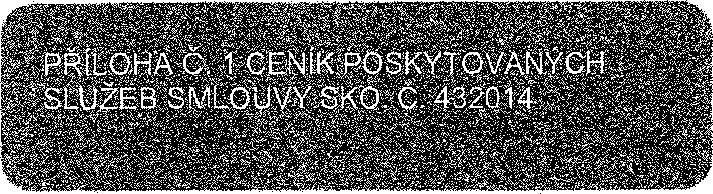 Marius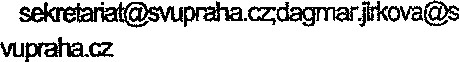 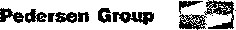 Zhotovitel — sídloHradecké služby a.s.Bratří Štefanů 990500 03 Hradec KrálovéV této příloze č. 1, která je nedílnou součástí Smlouvy č. 432014, jsou uvedeny typy poskytovaných služeb, které bude zhotovitel pro objednatele vykonávat.Cenyjsou uvedeny bez DPH.	Dne	, Hradec Královéveterinární Ústav Sídlištní 136/24 Praha — Lysolaje,165 03www.svepraha-czDne 12.4.2022, Hradec KrálovéZa zhotovitele:	Objednatel — sídloStátní veterlnární ústav PrahaSidiištní 136/2416500 PrahaCENiK PLATNÝ OD 19.4.2022CENiK PLATNÝ OD 19.4.2022IČO:	00019305Zastoupený:DIČ:	CZ00019305Spisová značka:331 - Příspěvková organizaceČisfo účtu:	20439061/0710BAN:Objednatel - provozovna 		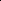 e-mail pro fakturaci:STÁTNÍ VETERINÁRNÍ ÚSTAV PRAHAKontaktní osoba:xxxxxxxxxxxxxxxxxxxWonkova 343/20Telefon:xxxxxxxxxxxx500 02 Hradec Královée-mail:xxxxxxxxxxxxxx@svupraha.czIČO:	25962973Zastoupený:Bc. Martin HušekDIČ:	CZ25962973Spisová značka:Krajským soudem v Hradci Králové,Číslo účtu:	17050733/0300oddíl B vložka 2213'BAN:	CZ17 0300 0000 0000 1705 0733Zhotovitel — provozovnae-mail pro fakturaci:PJ Hradecké službyKontaktní osoba:xxBratří Štefanů 990Telefon:xxx500 03 Hradec Královée-mail:xxxxxKontaktní osoba:xxxxxTelefon:xxxe-mail:xxxxCeny za využití či odstranění odpadů včetně přepravyCeny za využití či odstranění odpadů včetně přepravyCeny za využití či odstranění odpadů včetně přepravyCeny za využití či odstranění odpadů včetně přepravyCeny za využití či odstranění odpadů včetně přepravy4691004994 (432014) SKO Wonkova 343/20, Hradec Králové, ICP: 00019305614691004994 (432014) SKO Wonkova 343/20, Hradec Králové, ICP: 00019305614691004994 (432014) SKO Wonkova 343/20, Hradec Králové, ICP: 00019305614691004994 (432014) SKO Wonkova 343/20, Hradec Králové, ICP: 00019305614691004994 (432014) SKO Wonkova 343/20, Hradec Králové, ICP: 0001930561KontejnerKód dodáníOdpadNázev odpadu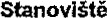 Typ provozuTyp provozuTyp provozuMnožstvíCena za MJnádoba 1101 • kovIX72003010-000Směsný komunälni odpad bez specifikacaHradec Králové, Wonkova343/2024179,00 CZKKus A ROKnádoba 2401 plast - žlutáii)Q0200139-0-000Plasty - bez specifikaceHradec Králové, Wonkova 343/205137.00 CZKKUS A ROKDalší službyDalší službyDalší službyDalší službyDalší službyDalší služby4691004994 (432014) SKO Wonkova 343/20, Hradec Králové, ICP: 00019305614691004994 (432014) SKO Wonkova 343/20, Hradec Králové, ICP: 00019305614691004994 (432014) SKO Wonkova 343/20, Hradec Králové, ICP: 00019305614691004994 (432014) SKO Wonkova 343/20, Hradec Králové, ICP: 00019305614691004994 (432014) SKO Wonkova 343/20, Hradec Králové, ICP: 00019305614691004994 (432014) SKO Wonkova 343/20, Hradec Králové, ICP: 0001930561SlužbaSlužbaSlužbaSlužbaSlužbaSlužbaiTyp provozuiTyp provozuiTyp provozuCena za MJMJVnáška/zanáškaVnáška/zanáškaVnáška/zanáškaVnáška/zanáškaVnáška/zanáškaVnáška/zanáška1 571,00 CZKKUS A ROKVynáškafzanáškaVynáškafzanáškaVynáškafzanáškaVynáškafzanáškaVynáškafzanáškaVynáškafzanáška1 571.00 CZKRUS A ROK